ANOMALIAS GENÉTICAS1-(OSEC-SP) A síndrome de Down (mongolismo) é mais frequentemente causada por uma:Não-disjunção.Mutação gênica.Poliploidia.Inversão.Deleção.2(UNIMEP) Fazendo-se a cariotipagem em três pacientes portadores de distúrbios citogenéticos, verificaram-se os seguintes cariótipos: 45,XO; 47,XXY e 47, XY + 21	Podemos afirmar que os portadores desses carótipos apresentam. respectivamente:Síndrome de Klinefelter, síndrome de Patau e síndrome de Down.Síndrome de Down, síndrome de Klinefelter e síndrome de Turner.Síndrome de Patau, síndrome de Edwards e síndrome de Klínefelter.Síndrome de Turner, síndrome de Klinefelter e síndrome de Down.Síndrome do duplo y, síndrome de Down e síndrome de Klinefelter.3-	(FUNEC) Afirmativas sobre aberrações cromossômicas na espécie humana são feitas abaixo:A síndrome de Down ou mongolismo representa um caso de trissomia.A síndrome de Turner representa um caso de tetrassomia.A síndrome de Klinefelter representa um caso de monossomia.Todas estão corretas.I e II estão corretas.II e III estão corretas.Somente I está correta.I e III estão corretas.4- 	Se ocorrer a não-disjunção dos cromossomos sexuais num homem que se casa com uma mulher com meiose normal, os seus descendentes apresentarão:Apenas síndrome de Klinefelter.Apenas síndrome de Turner.Outras anomalias.Síndrome de Klinefelter e de Turner.Síndrome de Down.5-	(UEL) Na espécie humana, a anomalia conhecida como síndrome de Down ou mongolismo deve-se á:Mutação de um gene autossômico.Mutação de um gene do cromossomo X.Existência de um autossomo extra.Existência de um cromossomo X extra.Falta de um cromossomo X.6-	(PUC-MG) O esquema representa o cariótipo de uma síndrome. A fase mitótica mais adequada para se obter este estudo dos cromossomos e a síndrome que esse cariograma apresenta são, respectivamente:Prófase e síndrome de Turner.Metáfase e síndrome de Down.Anáfase e síndrome de Patau.Telófase e síndrome de KlinefelterInferfase e síndrome de Edwards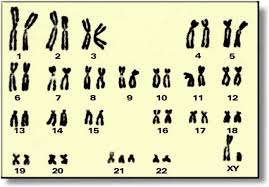 7-	(PISM 2) Complete a tabela abaixo, sabendo que, na espécie em questão, o número diploide é igual a 26.8-	(UNICAMP) Uma espécie de planta A (2n = 10) foi cruzada com uma espécie relacionada B (2n = 14); apenas alguns grãos de pólen foram produzidos pelo híbrido F1, sendo usados para fertilizar os óvulos da espécie B. Produziram-se algumas plantas com 19 cromossomos. Esquematize os cruzamentos realizados.9-	(PUC-SP) Uma mulher triplo-X é fértil e produz óvulos normais e óvulos com dois cromossomos X. Sendo casada com um homem cromossomicamente normal, essa mulher terá chance de apresentar:Apenas descendentes cromossomicamente normais. Apenas descendentes cromossomicamente anormais. 50% dos descendentes cromossomicamente normais e 50% cromossomicamente anormais.25% dos descendentes cromossomicamente normais e 75% cromossomicamente anormais.	e)	75% dos descendentes cromossomicamente normais e 25% cromossomicamente anormais.10-	(UNESP) A trissomia do cromossoma 21 é uma aberração numérica, pois as células das pessoas afetadas possuem um cromossoma supranumerário do par 21. Essa anomalia tem como consequência, no portador, a ocorrência de um retardamento mental, além de uma série de características que em conjunto constituem a:Síndrome de Klinefelter. Síndrome de Turner.Síndrome de Down.Distrofia Muscular de Duchene.Eritroblastose Fetal.11-	(UCS) Se, na espécie humana, um óvulo que tenha dois cromossomos X, por ter sofrido uma não-disjunção, for fecundado por um espermatozoide que contenha um cromossomo Y, formará um zigoto que produzirá um individuo com síndrome de:Down.Patau.Turner.	Edwards.Klinefelter.12-(PUC-SP) Identifique as mutações que correspondem aos seguintes cariótipos, pertencentes a uma espécie em que 2n = 6.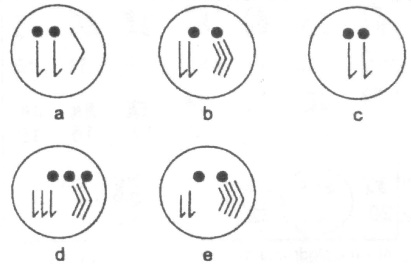 13-	(UNICAMP) O esquema abaixo representa o cariótipo de uma pessoa portadora de uma síndrome.Este cariótipo é típico de que síndrome? Como você chegou a essa conclusão?Quais as características da pessoa que possui cariótipo análogo ao cariótipo da figura? Qual o sexo dessa pessoa?14-(CESGRANRIO) Na espécie humana, se um óvulo normal for fecundado por um espermatozoide portador de 24 cromossomos, será originado um indivíduo:2n = 46, normal. 2n = 47, trissômico. 2n = 47, triploide. 2n = 48, tetrassômico. 2n = 48, tetraploide.15-	(PUC-RJ) O esquema abaixo representa a meiose na gametogênese.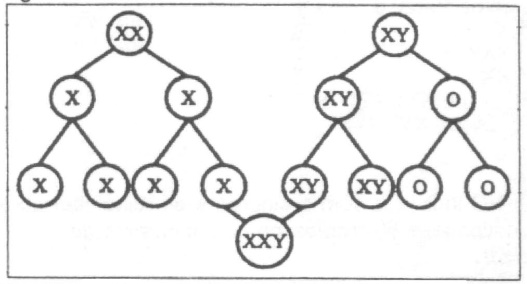 Indique a alternativa que evidencia, respectivamente, onde ocorreu a não-disjunção dos cromossomos sexuais e o nome da anomalia genética do portador do cariótipo 2AXXY.Na espermatogênese; Síndrome de Klinefelter.Na espermatogênese; Síndrome de Turner. Na ovogênese; Síndrome de Down.Na espermatogênese; Síndrome de Down. Na ovogênese; Síndrome de Klinefelter.                GABARITO1-	A2-	D3-	DDCB25 – 39 – 24 – 13 – 27 – 28 8-	P. A (2n = 10)     x     B (2n = 14)	G     (  n = 5  )    	(  n = 7  )F1	(2n = 12)   x   B (2n = 14)G	(2n = 12)   x	(  n = 7  )F2	(3n = 19)9-	C(P)	XXX — XY10-	CEMonossomiaTrissomiaNulissomiaTriploidiaTetrassomia13-	a)	Síndrome de Down, devido à Trissomia do cromossomo 21.b)	QI de  29, prega palpebral e prega transversal contínua na mão.sexo masculino, apresenta Xy14-	B15-	AMutantesNº de cromossosmosMonossômicoTriploideNulissômicoMonoploideTrissômicoTetrassômicoXXX(F1)XXXXXXYXXYXY50% anômalos50% normais